LETHBRIDGE SCHOOL DIVISION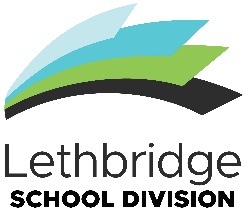 Administrative Support Evaluation Form Section One		Introduction	Name	     		Location	     		Start Date for Current Position	     		Evaluator	     		Date	     	Reason for evaluation:    	Evaluation process for employees new to the Division (indicate period below).		   6 Month Evaluation	   10 Month Evaluation      	Employee request.     	Employee has not developed and implemented a Growth Plan.    	Employee may not be meeting the Support Staff Quality Standards. Section Two		Support Staff Quality Standards FormIn accordance with the expectations of the Administrative Support position, the employee will be evaluated within the following areas:All areas should be marked as meeting (M) the standard, not meeting (N/M) the standard, or not applicable (N/A). For the purposes of this form, “meeting” describes job performance that meets the standard of performance in each area.  Where areas of “not meeting” standards are identified, a comment must be made. All marked deficiencies must be accompanied by supporting documentation.1.   RESPONSIBILITIESThis position is responsible for performing a variety of administrative tasks in support of school office operations.M        N/M    N/A               	Acts as receptionist; answers phones, assists students and staff, greets  and directs visitors, takes messages and provides information.               	Prepares confidential and non-confidential materials, reports, summaries, newsletters, letters, memos, minutes, test materials, etc.using Microsoft Office computer software.                	Photocopies materials for administrative and teaching staff.               	Assists in preparation of reports cards.               	Assists in planning and preparation for Parent/Teacher Interviews.               	Assists with the maintenance and updating of class lists.               	Assists in daily input of attendance on the computer under the direction of administration.               	Receives and sends electronic communication.                	Prepares and distributes transcript requests.               	Assists in updating student demography data - enters new students, transfers, etc.               	Records and updates student medical information. Administers medication and first aid to students according to level of training. Cares for sick/injured students and contacts parents or guardians. Supervises the activities of students in the office.               	Communicates with parents regarding late and absent students.               	Assists staff with the attendance system and completes a monthly activity report.               	Assists in maintaining confidential student files, primarily in digital format.               	Prepares requisitions for signature.               	Opens and distributes mail.               	Assists in booking school facilities.               	Carries out directions and duties as assigned. COMMENTS:2.	PROFESSIONAL RESPONSIBILITIES, JOB KNOWLEDGE AND COMMUNICATIONM        N/M               	Demonstrates and models a genuine appreciation, and understanding of protocol, discretion, confidentiality, and professionalism in Lethbridge School Division.               	Promotes an atmosphere of mutual respect and appreciation for individual 		differences, all staff, students, families, and community members, regardless of race, ethnicity, culture, gender, faith, nation, or spoken language, within the school division.                 	Promotes a welcoming, caring, respectful, and safe work environment.                	Interpersonal relationships (with the support staff, teachers, students and the 			public; includes dealing with conflict).               	Team player (with the support team, the school, the community, and the 				Division).                	Demonstrate the ability to communicate effectively and appropriately.               	Ability to resolve conflict effectively. (Reference: Employee Code of Conduct Appendix A 400.1)               	Use of time (including attendance, punctuality, setting of priorities, keeping 		to schedules).               	Initiative (self-directed, takes charge of assigned tasks, requires minimum 		supervision).               	Excellent communication skills both in written and oral format.	               	Maintains confidentiality related to Division students and staff.                	Proven public relations skills and demonstrated ability in promoting and     maintaining effective working relations with the public, students, co-workers,             school staff, administration, and Division officials.               	Understands and efficiently utilizes the technologies used by the school.               	Embraces and models the use of contemporary and/or emerging technologies    contemporary and/or emerging technologies within Lethbridge School Division. 	   	Actively engages in professional learning opportunities.                	Personal Hygiene and Appearance.COMMENTS:3.   ENGAGEMENT AND DECISION MAKINGM         N/M                   Oversees the distribution and proper use of office supplies.               Completes minor requests from school staff to ensure facility operates smoothly.                Participates in the setting up of work schedules to ensure a fair workload           distribution.               Trains and demonstrates to Support staff the proper use of equipment and           supplies.               Promotes staff morale among Support staff to develop pride in work and           accomplishment.               Reports on merits and concerns related to Support staff performance when           required.                Resolves issues pertaining to day-to-day administrative duties in collaboration with             other team members and with guidance from the supervisor. 	               Takes initiative to assist internal and external clients with urgent time sensitive requests.               Good organizational skills.                Self-motivated.                Portrays an approachable and optimistic demeanour.COMMENTS:4.   GOAL SETTING AND TIME MANAGEMENT 	Attendance report attached.M        N/M                    Completes a variety of administrative duties in a fast-paced work environment.                Organizes, prioritizes, and completes all tasks by assigned deadlines. 	                Provides timely responses to requests by Lethbridge School Division staff, students, and affiliated agencies.                  Attends regularly, with no incidental (1-2 per month) absences or patterns of absences as demonstrated by the reviewed attendance report attached                 Is on time, ready to work with students at the assigned times                Sets priorities in collaboration with teacher(s) and administration.                Uses time effectively.                Follows assigned schedule.COMMENTS:5.   EMPLOYEE SAFETY/HEALTH MANAGEMENT M        N/M	                  Understand my role as an employee as it relates to Occupational Health and Safety and comply with all legal requirements for safety and health, as they pertain to the workplace.                 Completes all Occupational Health and Safety training modules as provided by the Division.                 Reports hazardous conditions, near-misses and accidents both inside and outside the Division to ensure the safety of Division staff and community.                 Completes accurate and timely reporting of employee incident, accident and hazard reporting using Division-directed tools and procedures.COMMENTS:7.  DECISION 	☐	 All areas are meeting position quality standards 	☐	 There are areas that are not meeting standards and/or;			☐	 An improvement plan or remediation plan is implemented,			☐	 An additional evaluation will be provided if training is requiredCOMMENTS:8.   EVALUATOR’S COMMENTSCOMMENTS:9.  EMPLOYEE’S COMMENTSCOMMENTS:As Principal, I have read and approve this evaluation.	_______________________________________		     Principal’s Signature			DateAfter this evaluation has been signed by the principal, the below signatures are necessary:_______________________________________		    Vice Principal’s Signature (if applicable)			Date_______________________________________		Employee’s Signature							Date_______________________________________	                    Reviewed by Human Resources			Date		